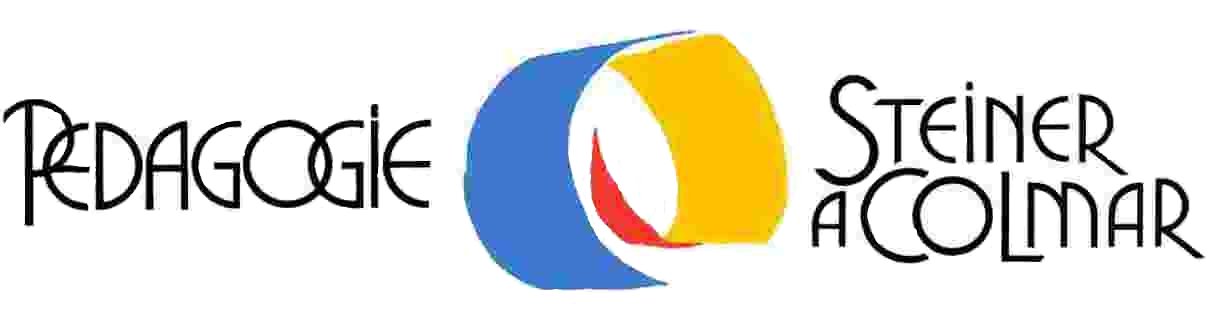 Entrée souhaitée pour le : ...............………...………………….. ou rentrée : …………………….…	ENFANT  NOM :..............................…..……  PRÉNOM :…………………………………..           NE(E) LE :........................………….             ADRESSE……………………………………………………………………………ÉTABLISSEMENT FRÉQUENTÉ JUSQU’À PRÉSENT : ……………………………………………….PORTEUR D’HANDICAP ◻︎PARENTS ou REPRÉSENTANTS LÉGAUX :NOM : ………………………………………………….   NOM : ……………………………………………PRÉNOM : ………………………………………….…   PRÉNOM :…..…………………………………..ADRESSE :…………………………….………………  ADRESSE :………………………………………TEL :……………………………………………….……  TEL : ……………………………………………..E-mail : …………………………………………..…….  E-mail : …………………………………………..PROFESSION : ……………………………………    PROFESSION : …………………………………..CAF 68 ◻︎   CAF AUTRE DEPARTEMENT ☐   MSA ☐ n° allocataire :Nombre d’enfants à charge : Comment avez-vous connu l’école ?……………………………………………………………………………………………..Quelles sont vos motivations pour cette pédagogie :   ………………………………………………………………………………….…………………………………………………………………………………………………………………………………………………..………………………………………………………………….……………………………………………….…………………………………………………………………………………………………………………..………………………………………………………………….……………………………………………….…………………………………………………………………………………………………………………..…………………………………………………………………………………………………………………..Date:Signature des représentants légaux    